 III- заседание  4-созыва      КАРАР                                                                        			РЕШЕНИЕ4 декабрь 2019 й.                                     №154                               4 декабря 2019 годаО секретариате тридцать третьего заседания Совета сельского поселения Усть-Табасский сельсовет муниципального район Аскинский район  Республики Башкортостан  четвертого созываСовет сельского поселения Усть-Табасский сельсовет муниципального района  Аскинский район Республики Башкортостан четвертого созыва решил:избрать секретариат тридцать третьего заседания Совета сельского поселения Усть-Табасский сельсовет муниципального района  Аскинский район Республики Башкортостан третьего созыва в следующем составе:Гильфанова З.Х. – депутата избирательного округа № 5Глава сельского поселения Усть-Табасский сельсовет   муниципального районаАскинский районРеспублики Башкортостан						Л.Р.Зихина.БАШҠОРТОСТАН РЕСПУБЛИКАҺЫАСҠЫН  РАЙОНЫМУНИЦИПАЛЬ РАЙОНЫНЫҢТАБАҪКЫ−ТАМАҠАУЫЛ СОВЕТЫАУЫЛ  БИЛӘМӘҺЕ СОВЕТЫ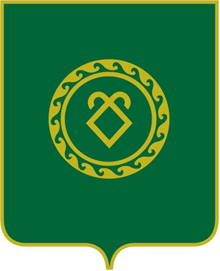 СОВЕТСЕЛЬСКОГО ПОСЕЛЕНИЯУСТЬ-ТАБАССКИЙ СЕЛЬСОВЕТМУНИЦИПАЛЬНОГО РАЙОНААСКИНСКИЙ РАЙОНРЕСПУБЛИКИ  БАШКОРТОСТАН